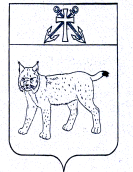 АДМИНИСТРАЦИЯ УСТЬ-КУБИНСКОГОМУНИЦИПАЛЬНОГО ОКРУГАПОСТАНОВЛЕНИЕс. Устьеот 09.01.2023                                                                                                    № 32Об определении гарантирующей организации по холодному водоснабжению на территории Усть-Кубинского муниципального округаВ соответствии с п. 2,3 ст.12 Федерального закона от 7 декабря 2011 года № 416-ФЗ «О водоснабжении и водоотведении», на основании ст. 14 Федерального закона от 6 октября 2003 года № 131-ФЗ «Об  общих принципах организации местного самоуправления в Российской Федерации», в связи с тем, что основное количество потребителей присоединено к водопроводным сетям, переданным по концессионному соглашению от 6 мая 2019 года ООО  «ВодопроводУстье», с целью организации централизованного, надлежащего и бесперебойного водоснабжения  на территории Усть-Кубинского муниципального округа, в соответствии  со ст. 42 Устава округа администрация округаПОСТАНОВЛЯЕТ:1. Определить ООО «ВодопроводУстье» (ИНН 3519004845, ОГРН 1183525031887, юридический адрес: 161140, Вологодская область, Усть-Кубинский р-н, с. Устье, ул. Октябрьская, д. 67) гарантирующей организацией в сфере холодного водоснабжения на территории Усть-Кубинского муниципального района для следующих систем центрального водоснабжения:- система центрального водоснабжения с. Устье Усть-Кубинского р-на Вологодской области; - система центрального водоснабжения с. Никольское Усть-Кубинского р-на Вологодской области;- система центрального водоснабжения с. Богородское Усть-Кубинского р-на Вологодской области;- система центрального водоснабжения с. Бережное Усть-Кубинского р-на Вологодской области;- система центрального водоснабжения д. Федоровская Усть-Кубинского р-на Вологодской области;- система центрального водоснабжения с. Заднее Усть-Кубинского р-на Вологодской области;- система центрального водоснабжения д. Королиха Усть-Кубинского р-на Вологодской области;- система центрального водоснабжения  д. Курьяниха Усть-Кубинского р-на Вологодской области.3. Определить зоной деятельности гарантирующей организации границы населенных пунктов, в которых расположены централизованные системы холодного водоснабжения, указанные в пункте 1 постановления.4. Признать утратившим силу постановление администрации района от 24 июня 2019 года № 619 «Об определении гарантирующей организации по холодному водоснабжению на территории Усть-Кубинского муниципального округа».5. Настоящее постановление вступает в силу на следующий день после его официального опубликования.Глава округа                                                                                                  И.В. Быков